Kallelse till årsmöte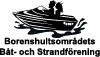 Kallelse till årsmöteDu är välkommen till föreningen Borenshultsområdets Båt- och Strandföreningens årsmöte.Var: 	Restaurang 71:ans lokaler på Motala Väster När:	28 mars kl. 18.00Anmälan: 	Obligatorisk föranmälan på batmossan@bbosf.se . Senast 20 mars. Ange eventuell allergi. Du som saknar tillgång till e-post, ring Heidi 070 -865 01 68Några tillägg/ändringar till stadgarna ligger som förslag från styrelsen.Dagordning samt styrelsens proportioner finns att tillgå på hemsidan. BBOSF.seKallelsen avser endast föreningens medlemmar. Föreningen bjuder på lättare förtäring. Välkomna!----------------------------------------------------------------------------------------------------------